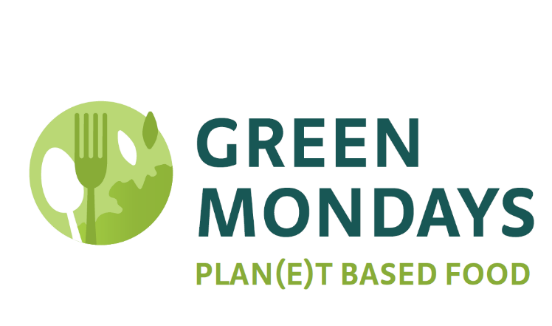 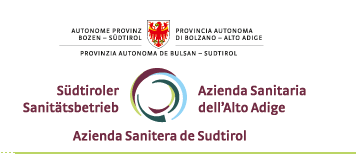 
VEGANER SCHOKOKUCHEN MIT BIRNETORTA AL CIOCCOLATO VEGANA CON PEREfür 16 Portionen / per 16 porzioni 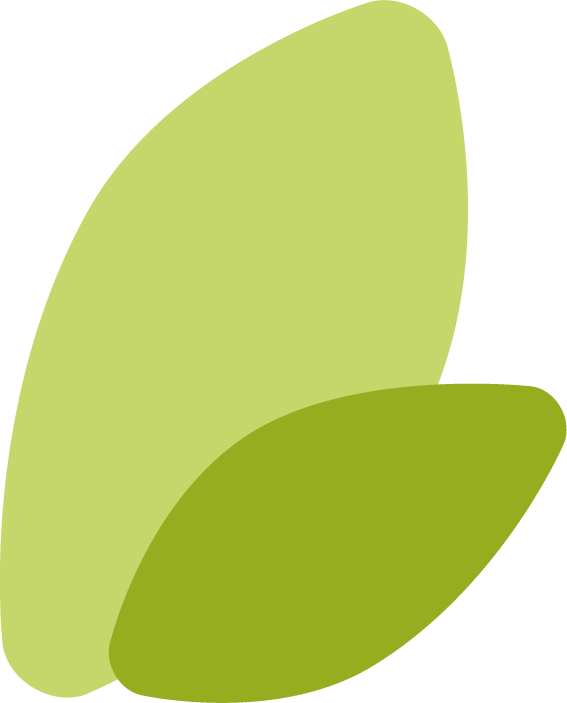 Produkt – ProdottoMengeQuantitàZubereitung - PreparazioneWeizenmehl Typ 00 / farina di grano 00Zucker / zuccheroVanillezucker / zucchero vanigliato Kakaopulver / cacao in polvereBackpulver / lievito in polvereNatron / bicarbonato di sodioBirnen gemixt / pere frullateWasser / acquaSonnenblumenöl / olio di girasoleZitronenschale gerieben / scorza di limone grattugiataSalz / sale 250 g 180 g1 Päckchen /1 bustina    30 g     8 g     6 g 140 g 120 g 100 gHalbe Zitrone / mezzo limone 1 Prise / 1 pizzico Alle Zutaten in eine Rührschüssel geben und zu einer cremigen Masse verarbeiten.Dein Teig in eine mit Backpapier ausgelegte Backform geben.Den Kuchen bei 155° C im Backrohr für ca. 50 Minuten backen.      *************************************Versare tutti gli ingredienti in una ciotola e mescolare bene fino ad ottenere un impasto cremoso.Versare l’impasto all’interno di uno stampo foderato di carta forno.Infornare la torta a 155°C per circa 50 minuti.